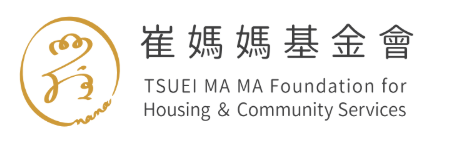 居住扶助個案轉介表轉介日期：   年    月   日                       租屋服務申請表一、案主資料一、案主資料一、案主資料一、案主資料一、案主資料一、案主資料姓名姓名身份證字號／居留證／護照號碼身份證字號／居留證／護照號碼出生年月日出生年月日聯絡電話聯絡電話戶籍所在地戶籍所在地原居住地址原居住地址二、弱勢身份二、弱勢身份二、弱勢身份二、弱勢身份二、弱勢身份二、弱勢身份□01.低收入戶類  □02.中低收  □03.特殊境遇家庭  □04育有未成年子女3名以上□05.於安置教養機構或寄養家庭結束安置無法返家，未滿二十五歲  □06.獨居老人(65歲以上)  □07.家暴  □08.新住民/國籍：＿   ＿     □09.身障別/程度:                □10.心智障別/程度:＿           □11.感染人類免疫缺乏病毒者或罹患後天免疫缺乏症候群者□12.原住民  □13.災民  □14.遊民  □15.罕病 □16.重大傷病＿＿         ＿□17.其他：□01.低收入戶類  □02.中低收  □03.特殊境遇家庭  □04育有未成年子女3名以上□05.於安置教養機構或寄養家庭結束安置無法返家，未滿二十五歲  □06.獨居老人(65歲以上)  □07.家暴  □08.新住民/國籍：＿   ＿     □09.身障別/程度:                □10.心智障別/程度:＿           □11.感染人類免疫缺乏病毒者或罹患後天免疫缺乏症候群者□12.原住民  □13.災民  □14.遊民  □15.罕病 □16.重大傷病＿＿         ＿□17.其他：□01.低收入戶類  □02.中低收  □03.特殊境遇家庭  □04育有未成年子女3名以上□05.於安置教養機構或寄養家庭結束安置無法返家，未滿二十五歲  □06.獨居老人(65歲以上)  □07.家暴  □08.新住民/國籍：＿   ＿     □09.身障別/程度:                □10.心智障別/程度:＿           □11.感染人類免疫缺乏病毒者或罹患後天免疫缺乏症候群者□12.原住民  □13.災民  □14.遊民  □15.罕病 □16.重大傷病＿＿         ＿□17.其他：□01.低收入戶類  □02.中低收  □03.特殊境遇家庭  □04育有未成年子女3名以上□05.於安置教養機構或寄養家庭結束安置無法返家，未滿二十五歲  □06.獨居老人(65歲以上)  □07.家暴  □08.新住民/國籍：＿   ＿     □09.身障別/程度:                □10.心智障別/程度:＿           □11.感染人類免疫缺乏病毒者或罹患後天免疫缺乏症候群者□12.原住民  □13.災民  □14.遊民  □15.罕病 □16.重大傷病＿＿         ＿□17.其他：□01.低收入戶類  □02.中低收  □03.特殊境遇家庭  □04育有未成年子女3名以上□05.於安置教養機構或寄養家庭結束安置無法返家，未滿二十五歲  □06.獨居老人(65歲以上)  □07.家暴  □08.新住民/國籍：＿   ＿     □09.身障別/程度:                □10.心智障別/程度:＿           □11.感染人類免疫缺乏病毒者或罹患後天免疫缺乏症候群者□12.原住民  □13.災民  □14.遊民  □15.罕病 □16.重大傷病＿＿         ＿□17.其他：□01.低收入戶類  □02.中低收  □03.特殊境遇家庭  □04育有未成年子女3名以上□05.於安置教養機構或寄養家庭結束安置無法返家，未滿二十五歲  □06.獨居老人(65歲以上)  □07.家暴  □08.新住民/國籍：＿   ＿     □09.身障別/程度:                □10.心智障別/程度:＿           □11.感染人類免疫缺乏病毒者或罹患後天免疫缺乏症候群者□12.原住民  □13.災民  □14.遊民  □15.罕病 □16.重大傷病＿＿         ＿□17.其他：三、 服務需求三、 服務需求三、 服務需求三、 服務需求三、 服務需求三、 服務需求租屋(續填【租屋服務申請表】) ，並請協助確認服務對象符合下列資格—符合住宅法第四條第一項所訂定或特殊情形、身份者具有穩定付租能力者需協助租屋媒合或租屋法律者□搬家(續填【搬家補助申請表】)，並請協助確認服務對象符合下列資格—低收入戶非低收入戶但經評估確有經濟困難者租屋(續填【租屋服務申請表】) ，並請協助確認服務對象符合下列資格—符合住宅法第四條第一項所訂定或特殊情形、身份者具有穩定付租能力者需協助租屋媒合或租屋法律者□搬家(續填【搬家補助申請表】)，並請協助確認服務對象符合下列資格—低收入戶非低收入戶但經評估確有經濟困難者租屋(續填【租屋服務申請表】) ，並請協助確認服務對象符合下列資格—符合住宅法第四條第一項所訂定或特殊情形、身份者具有穩定付租能力者需協助租屋媒合或租屋法律者□搬家(續填【搬家補助申請表】)，並請協助確認服務對象符合下列資格—低收入戶非低收入戶但經評估確有經濟困難者租屋(續填【租屋服務申請表】) ，並請協助確認服務對象符合下列資格—符合住宅法第四條第一項所訂定或特殊情形、身份者具有穩定付租能力者需協助租屋媒合或租屋法律者□搬家(續填【搬家補助申請表】)，並請協助確認服務對象符合下列資格—低收入戶非低收入戶但經評估確有經濟困難者租屋(續填【租屋服務申請表】) ，並請協助確認服務對象符合下列資格—符合住宅法第四條第一項所訂定或特殊情形、身份者具有穩定付租能力者需協助租屋媒合或租屋法律者□搬家(續填【搬家補助申請表】)，並請協助確認服務對象符合下列資格—低收入戶非低收入戶但經評估確有經濟困難者租屋(續填【租屋服務申請表】) ，並請協助確認服務對象符合下列資格—符合住宅法第四條第一項所訂定或特殊情形、身份者具有穩定付租能力者需協助租屋媒合或租屋法律者□搬家(續填【搬家補助申請表】)，並請協助確認服務對象符合下列資格—低收入戶非低收入戶但經評估確有經濟困難者四、個案狀況四、個案狀況四、個案狀況四、個案狀況四、個案狀況四、個案狀況家系生態圖案主/案家狀況(請對案主的健康、行動能力、經濟多做說明)(請對案主的健康、行動能力、經濟多做說明)(請對案主的健康、行動能力、經濟多做說明)(請對案主的健康、行動能力、經濟多做說明)(請對案主的健康、行動能力、經濟多做說明)搬遷原因經濟狀況五、轉介單位五、轉介單位五、轉介單位五、轉介單位五、轉介單位五、轉介單位機構名稱機構督導主責社工員聯絡方式（電話）（電話）（電話）（傳真）（傳真）搬遷前租金金額搬遷前租金金額元/月是否欠租□否□是，已欠＿＿＿月□否□是，已欠＿＿＿月搬遷前押金金額搬遷前押金金額元是否返還□是□否，原因：                 □是□否，原因：                 預計同住總人口數預計同住總人口數人同住者工作人口數人找屋條件租金元/月樓層□不拘□低樓層，最高僅能到     樓□有電梯□不拘□低樓層，最高僅能到     樓□有電梯找屋條件屋別□ 雅房□ 套房 □ 住家(最少_______房)□ 雅房□ 套房 □ 住家(最少_______房)□ 雅房□ 套房 □ 住家(最少_______房)□ 雅房□ 套房 □ 住家(最少_______房)找屋條件區域特別需求□需入戶籍 □申請租屋補貼□可炊煮   □有家具 □可養寵物□其他                        補充說明(可略述找屋遭遇困難原因、急迫性或其他需求)(可略述找屋遭遇困難原因、急迫性或其他需求)(可略述找屋遭遇困難原因、急迫性或其他需求)(可略述找屋遭遇困難原因、急迫性或其他需求)(可略述找屋遭遇困難原因、急迫性或其他需求)